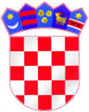 Osnovna škola Augusta CesarcaII. Ferenčica 9a10 000 Zagrebtel: 01/2451-967fax: 01/2450-128e-mail:acesarca@os-acesarca-zg.skole.hrKLASA: 003-06/21-01/29
URBROJ: 251-155-21-01-1
U Zagrebu 8. studenoga 2021.Z A K LJ U Č C Is Pete sjednice Školskog odbora održane u ponedjeljak 8. studenoga 2021. godine s početkom u 16:00 u prostorijama Osnovne škole Augusta Cesarca, u učionici Biologije i Prirode, uz poštivanje propisanih epidemioloških mjera dezinfekcije, fizičkog razmaka i nošenja maski.Prisutni:- predstavnici škole: Anita Đurđević, Sanja Irić Šironja- predstavnik vijeća roditelja: Tihana Zidanić Šakota- predstavnici Osnivača: - predstavnik Radničkog vijeća: Maja Vahovec JuranNenazočni: predstavnici Osnivača nisu imenovani do 8. studenoga 2021.Zapisničar: Maja Vahovec JuranPredsjednica Školskog odbora Sanja Irić Šironja otvorila je sjednicu i pozdravila nazočne članove Školskog odbora te odredila zapisničarku.Predsjedavateljica je na početku konstatirala da sjednici prisustvuje potreban broj članova za pravovaljano odlučivanje. Predložila je sljedeći dnevni red kao u pozivu. P r i j e d l o g  d n e v n o g  r e d a:1. Verifikacija Zapisnika s Četvrte sjednice Školskog odbora održane 28. listopada 2021.2. Donošenje Odluke o imenovanju osobe koja zamjenjuje ravnatelja zbog privremene spriječenosti u obavljanju ravnateljskih poslova3. RaznoPrijedlog je Dnevnog reda jednoglasno prihvaćen.Ad 1.)  Verifikacija Zapisnika s Četvrte sjednice Školskog odbora održane 28. listopada 2021.Jednoglasno je donesena sljedećaODLUKA:Školski je odbor usvojio Zapisnik s Četvrte sjednice Školskog odbora.Ad 2.) Donošenje Odluke o imenovanju osobe koja zamjenjuje ravnatelja zbog privremene spriječenosti u obavljanju ravnateljskih poslovaPredsjedavateljica je objasnila žurnost sjednice zbog iznenadnog bolovanja ravnateljice Tine Kirin o kojem ju je obavijestila tajnica Škole, kao i o zakonskom postupanju u tom slučaju.Jednoglasno je donesena sljedećaODLUKA:Školski odbor je u skladu s člankom 129. Zakona o odgoju i obrazovanju u osnovnoj i srednjoj školi i člankom 79. Statuta Osnovne škole Augusta Cesarca odredio učiteljicu Andrijanu Premuž za osobu koja zamjenjuje ravnateljicu u obavljanju ravnateljskih dužnosti zbog privremene spriječenosti (Odluka o imenovanju osobe koja zamjenjuje ravnateljicu prilog je Zapisniku.)Ad 3.) RaznoZaključak: Tajnica Škole pisanim putem obavijestila je Predsjednicu Školskog odbora i ravnateljicu Škole kako su je telefonski obavijestili iz Gradskog ureda da je imenovan novi član Školskog odbora iz Vijeća mjesnog odbora o čemu će i stići službena obavijest. Nakon službene obavijesti slijedi verifikacija mandata na sljedećoj sjednici Školskog odbora.Sjednica je završena u 16.30Zapisničarka:Maja Vahovec JuranPredsjednica Školskog odbora:Sanja Irić Šironja